CITY OF FOND DU LAC – Public Service Announcement	Department of Public Works Date:		March 15, 2019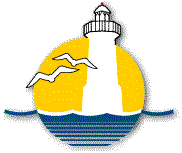 To:		News MediaFrom:		Jordan Skiff, Director of Public WorksRe:		PSA – Flood Related Bulky Waste-UPDATEThe City of Fond du Lac Department of Public Works would like to notify city residents the Bulky Waste Drop-Off Site at 490 N Doty Street will be open extended hours. City residents with damaged items, from areas affected by the flood, can drop off items at no charge at this location.  The Bulky Waste Site will be opened today, 03/15/19 until 5:00 PM, Saturday from 7:00am to 3:00 pm, closed Sunday and regular hours on Monday. The city will update residents early next week with additional hours. Residents dropping items off at the Bulky Waste Site will be required to show proof of residency. Additionally, items dropped off may be at the discretion of the Yard Master or other appointed staff.  As part of the cleanup process, the city will not be accepting electronics, tires, or hazardous waste items at this location. Hazardous items will be able to be disposed of through the Fond du Lac County’s Clean Sweep event scheduled for April 27th, 2019. Accepted items for this event can be located at http://www.fdlco.wi.gov/departments/departments-f-m/fond-du-lac-county-hazardous-waste-clean-sweep. Residents in need of disposing tires items can view the City’s Website https://www.fdl.wi.gov/public-works/bulky-waste-disposal/  for disposal instructions and any associated fees.Curbside collection has not been established at this time. Residents are being asked to bring flood damaged items to 490 N Doty Street. Anyone requesting additional information can contact the Municipal Service Center or Engineering Division at 920-322-3540 or 920-322-3470.